GATITU MIXED SECONDARY SCHOOLMATHEMATICS FORM 3 CAT 2 TERM 3 2014TIME: 1 ¼ HRSGiven the ratio x:y = 2:3 find the  ratio (5X -2 Y )   :  (X + Y) 				3mksIt would take 15 men 8 days to dig trench 240 metres long. Find how many days it would take 18 men to dig a trench 360 m long working at the same rate.			2mksGiven the column vectorsa =			b=    			c= 	         -3			4			5		2			-6			-10And that P = 2a – ½ b + 2/5 c  express P as a  column vector and hence calculate its magnitude /p/ correct  to 2 decimals places.						3mksCalculate the value of constant K if the coefficient of X 3 term in the expansion of (k +2x)4 is 160.	3mksThe probability that Mwangi passes his exams is 4/5. If he passes the probability that he gets employed is 5/8. If he fails, the probability that he is employed is ¾. Using a tree diagram, find the probability that he is employed.					3mksA coffee blender mixes grade A and B in the ratio 3: 2 respectively. If grade A costs shs. 40 per kg and B sh. 30 per kg, at what price per  kg should  he  sell the mixture in order to make a profit of 20%										3mksExpand ( 1 – X)5 								1mkUse the expansion above up to the term  in X3 to approximate the value of (0.98)5 2mksThe figure below shows a triangle of vector in which OS: SP = 1:3, PR: RQ = 2:1 and T is the mid point of OR.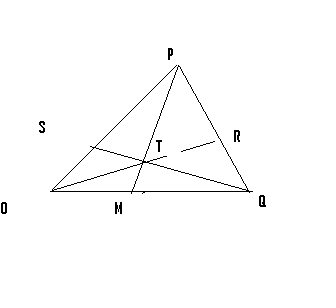 Given that OP=p and OQ =q, express the following vectors in terms of p and q.OR				2mksQT				2mksExpress TS in terms of p and q and hence show that the points Q, T and S are collinear.3mksM is a point on OQ such that OM = kOQ and PTM is a straight line. Given that PT:TM = 5:1 , find the value Kk							3mksA hot water tap can fill a bath in 5 minutes while a cold water tap can fill the same bath in 3 minutes. The drain pipe can empty the full bath in 4/15. The two taps and the drain pipe are fully open for 1 ½ minutes after which the drain pipe is closed. How long will it take to fill the bath?											10mksExpand and simplify the expression 						5mks(10 +2/x) 5Use the expansion in (a) above to find the value of 145				5mks